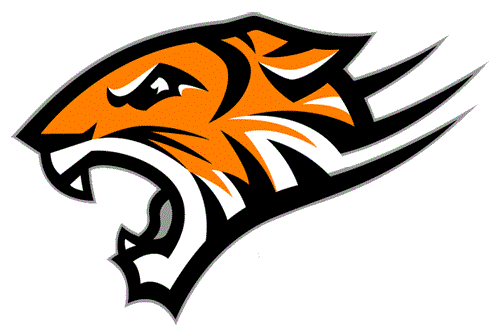 Virtual Learning RewardsIn-School RewardsMonthly LiveSchool Raffle		REWARD		COST (Contact Main Office for Redemption)SMS Swag Bag (Drawstring bag, rubber bracelet, water bottle, and stress ball)400SMS Power Bank300Assorted School Supplies (Notebook, pen, and folder)200REWARDCOST (Contact Classroom Teacher for Redemption)Homework Pass200One Extra Day to Turn in an Assignment150Assessment point50REWARDCOST (See Main Office for Redemption)SMS Swag Bag (Drawstring bag, rubber bracelet, water bottle, and stress ball)400SMS Power Bank300Assorted School Supplies (Notebook, pen, and folder)200Replacement Lock or Replacement ID200REWARDCOST (See Classroom Teacher for Redemption)Homework Pass200One Extra Day to Turn in an Assignment150Assessment point50REWARDCOST (See Main Office for Redemption)Office Detention Buyback300Discipline Point Buyback300Late Excused150Assembly VIP200Lunch with Principal/VP200Pomptonian Snack Pass Ticket175Lunch Line Fast Pass Ticket100REWARD (Subject to Change)COST (Automatically enrolled)Apple AirPods, iPad Mini, Apple pens, Echo Dot, Drones, gift baskets, etc.300